Latest Round-ups: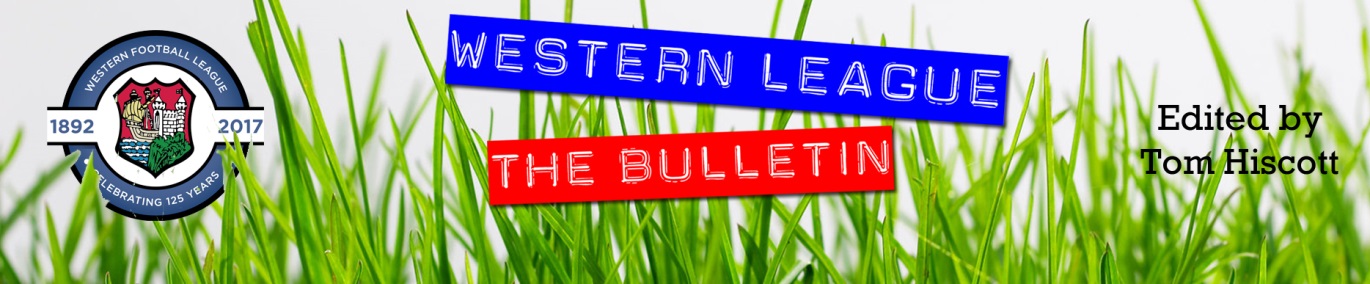 Midweek Action: With the weather finally allowing a full night of action, all 14 league matches took place on Tuesday with yet more drama toward the top of both leagues. In the Premier Division, Clevedon’s recent away struggles continued at Barnstaple where they fell to a 2-1 defeat. The visitors were caught cold in the opening stages of the game, and after conceding to Brodie Montague in the 7th minute, they then fell 2-0 down within the opening quarter of the game following a Matty Andrew goal. The Seasiders got themselves back into the contest early in the second half when Glen Hayer headed home a Syd Camper corner, but they were unable to find an equaliser, allowing Barnstaple to overturn the 3-0 defeat they suffered at the hands of Clevedon only 31 days ago. Falmouth took advantage of that result to move up into second spot, scoring a late winner in their dramatic 1-0 win at Wellington. The away side came close on several occasions, but had to wait until the 86th minute before they finally broke Welly’s resistance, with a terrific long range effort from Tom Annear settling the tie. The night’s other away winners were Saltash, who produced one of their best performances on the season to beat Torpoint 4-1 in their Cornish derby. An early goal from Jake Curtis set the Ashes on their way, before Tylor Love-Holmes struck in first half stoppage time to put them two goals to the good. Joe Preece then took over after the interval, with his brace sandwiching a consolatory penalty from Ryan Richards as Saltash secured local bragging rights. Another side to win by four goals to one were Ilfracombe, with four different scorers helping them see off bottom side Millbrook. In what was a first league win since January, Harry Stevens, Tyler Evans-Loude as well as subs Liam Short and Sam Stephens all found the back of the net at Marlborough Park. It was a much tighter contest at Shepton Mallet, where the home side struck at the death to grab a 2-1 comeback win over Oldland Abbotonians. The visitors went ahead on the stroke of half-time, with Tom Blake firing home an excellent free-kick as they looked to end their five-match losing run. Things were looking good for the Abbots until ten minutes from time when Mallet scored a set-piece goal of their own courtesy of Cam Allen. Then, with less than 90 seconds remaining, Matty Morris fired home an excellent left-footed strike from outside the area to complete the quickfire turnaround. The other two fixtures finished goalless, with Welton vs Nailsea & Tickenham, and Buckland’s home tie with Brixham ending in stalemates. 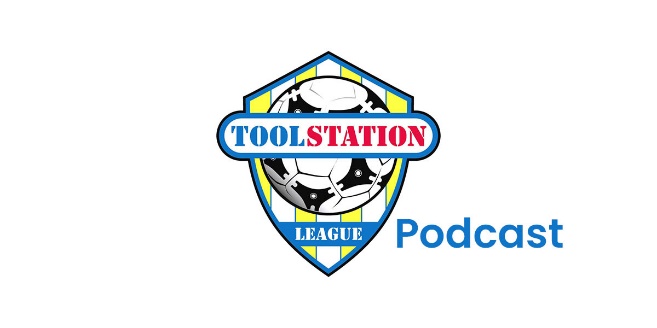 In an entertaining clash between two of the bottom three on Thursday evening, Oldland came back from a three-goal half time deficit to draw 3-3 with Welton Rovers. The game of two halves saw Welton surge into a three-goal lead at the interval courtesy of Max Dyer, Joe Cattermole and Miguel Alves. The Abbots kick-started their fightback around the hour mark with Jack Mills netting, before a late effort from Harrison Kyte got the hosts back within one. Then in stoppage time, Oldland earned a penalty, which was converted by Aaron Mansfield to make it three apiece. In what proved to be a high-scoring night, Barnstaple secured a derby victory away at Ilfracombe, with Tor Swann notching a hat-trick in their 5-2 victory. The home side actually led 2-1 early in the second half thanks to goals from Harry Stevens and Rory Paine, before Swann scored his second of the night to level the scores shortly after falling behind. Scott Laird’s penalty then put Barnstaple back ahead, and after Tommy Rogers had tapped home for 4-2, another spot kick was awarded to the visitors, with Swann taking over and converting to score his third.Portishead powered back into top spot of the First Division following Tuesday’s action, winning 3-0 away at Hengrove. Ethan Feltham added to his incredible goalscoring season with the opener during the first half, before Toby Lawrence and George Fowler efforts completed the victory after half-time. Bitton pulled off a huge win at home to Wincanton, scoring three unanswered goals to hand their visitors a third consecutive loss. The Wasps were fully involved in the title race at the end of March, but those hopes have now taken a devastating dent following those three defeats in the space of eight days. Stefan Lee, Joe Ellis and George Lloyd all struck for Bitton, who themselves have improved their own promotion chances thanks to a long unbeaten run. The game of the night at Wells saw the home side surge back from a 3-1 deficit before eventually prevailing by five goals to three at home to Gillingham Town. City weren’t at the races during the opening stages, and found themselves staring down the barrel of a damaging home defeat following goals from Gillingham trio Josh Haskett, Kris Hastings and Harrison Foster. Wells had one man to thank for their comeback, and having already scored earlier in the contest, Harry Warwick then struck again to get the hosts back into the contest. A Tom Ovigne equaliser continued to ease Wells’ nerves, and they then pushed on during the final 20 minutes, with two more Warwick goals completing a remarkable night, both individually, and also for his playoff chasing teammates. Brislington lost ground on the top six after falling to a 2-1 loss at Bristol Telephones, while goals from Joe Davis and Brad Selwood in either half helped Keynsham capture a 2-0 win away at Middlezoy. Elsewhere, Jack Witcombe’s first half brace helped Bradford secure a 2-1 win over Warminster, and Cheddar suffered a heavy 6-0 loss at home to Shirehampton, with five different goalscorers propelling the visitors to their biggest league win of the season. 	Portishead were back in action on Thursday, coming from behind to beat Brislington 2-1 to extend their lead atop the division. After falling behind just before half-time, Portishead got back on level terms when Callum Eastwood turned home a well-worked set piece. It was then Ethan Feltham’s turn to make his mark, and with the game in the balance, Town’s star man stepped up to score the match-winner, taking his tally of goals for the season to the half-century mark. Bitton also secured their second win in three days, with substitute Stefan Lee heading home on the hour mark to help set up their 2-0 victory over Cadbury Heath. Bottom-side Bishop Sutton were defeated by a Cheddar side for whom Morgan Bacon, Joe Carter, Mike Busby, Ollie Hucker and Archie Heal all got their names on the scoresheet in a one-sided 5-0 victory at Lakeview. Premier Division: Falmouth have finally reached the summit despite dropping points at Oldland, with a 1-1 draw proving to be enough for the Cornishmen. Due to their many cup exploits this term, Town have been in catch-up mode when it comes to fixtures, but they have now reached top spot on the back of a long unbeaten run. That continued on Saturday, despite the dropped points, with a seventh minute effort from Luke Barner cancelled out early in the second half by Zac Tucker, with the Abbots battling back to earn a well-earned share of the spoils. The reason for Falmouth’s ascension came following a surprising defeat for previous leaders Helston who lost 1-0 at 15th placed Wellington (pictured, right). A tight contest was decided on the cusp of half-time, with a Sully McKenna corner headed home by teammate Kieran Bailey to give Welly their fourth victory from six. Clevedon remain fully in the title conversation following an impressive 3-0 win at home to Ilfracombe. Despite their recent struggles, the Seasiders are only two points off the top, with a Sam Beresford brace leading them to a fifth consecutive home win. After clipping home late in the first half, Beresford added his second in stoppage time, sandwiching an acrobatic effort from Owen Punselie which had put the hosts two-up on the hour mark. Another comprehensive home winner were Barnstaple, for whom Tor Swann scored another hat-trick in their 4-0 defeat of Nailsea & Tickenham. Following on from his midweek treble, Swann was among the goals once more in their win over the Swags, with Tommy Rogers also on target at Mill Road. Shepton Mallet have now gained 15 points from their past six games, with a 2-0 win away at Torpoint helping to consolidate their spot in the top seven. An incredible start for the visitors saw them earn a penalty within 17 seconds of the opening kick-off, with Jacob Sloggett converting for the earliest of leads. Mallet then had to wait until the closing minutes to finally wrap up victory, with a jinking run and a smart finish from Nathan Legge put them two goals to the good. The other side to win away from home were Buckland Athletic who battled back from an early deficit to beat Welton Rovers 3-2 at West Clewes. In an entertaining clash, it was the Green Army who surged ahead after 15 minutes, with a long ranger from Brandon Oputeri breaking the deadlock. Buckland weren’t trailing for long however, and after scoring the equaliser, Ryan Bush then struck again on the cusp of half time to fire the visitors into a half-time lead. It soon became a one man show, and Bush was on hand to side-foot the ball home on the hour mark to double the Bucks advantage. Welton did set up a tense finale when they cut in to the lead thanks to a second goal from Oputeri, but the away side held on to end their three-match winless run. A thrilling finish at Bridgwater saw visitors Saltash score in the fifth minute of stoppage time to grab a point, maintaining their strong end to the campaign. The Ashes went behind two minutes before half-time courtesy of a Josiah McKayle tap-in, but were given a boost early in the second period when Jake Llewellyn was given his second yellow. Jake Curtis then saw his penalty saved by home keeper Luke Purnell as Saltash continued to hammer away, and they were finally rewarded right at the death with a Ben Goulty effort helping them snatch a point. A combination of injuries and a red card led Millbrook with six-men, causing their home clash with Brixham to be abandoned late on, with the visitors 7-0 at the time of the game ending. 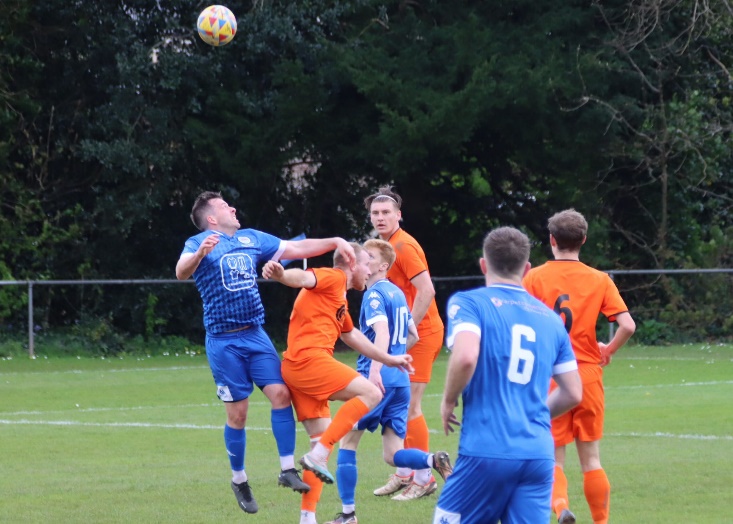 First Division: With Portishead not in action on Saturday afternoon, Radstock moved into a share of top spot thanks to a slim a 1-0 win away at AEK Boco. The only goal of the game came late in the first half, but it proved to be enough for the Miners, with recent signing Sacha Tong making a dream impact for his new side. A strong fightback from Cribbs Reserves gave them their fourth win on the bounce, with brothers Liam and Kieran Clayton edging them to victory at Cadbury Heath. Having gone ahead thanks to a volleyed finish from Zac Cheetham midway through the first half, the Heath saw their lead disintegrate shortly after the interval following a quickfire double from the Clayton’s. Fourth-placed Wincanton held off a spirited fightback from the Bristol Telephones, prevailing by four goals to three, in a result which ends their three-match losing run. Things started well for the Wasps who went ahead in the 11th minute through Connor Williams, before the Phones hit back midway through the first half. Town then produced an incredible burst just prior to half-time, with Tom Jarvis, Sam Hodges and Jakob Seviour all netting in an eight-minute period to put the hosts 4-1 up at the interval. Wincanton did eventually hold on to complete the win, but it wasn’t made easy for them, with two goals during a strong second half from the visitors making them sweat to secure maximum points. Things were much simpler for Wells City, with Harry Warwick’s first half hat-trick helping fire them to an 8-0 win over basement dwellers Bishop Sutton. A horrific start for the hosts saw them trail by three within ten minutes of the game starting, and Wells didn’t let up throughout the afternoon, with youngster Alex Robertson chipping in with a second-half double. On a high-scoring afternoon, Hallen finished strongly to secure a 7-2 win away at Gillingham. Two goals from Elliot Gardener had helped Hallen move into a 3-1 lead, before some late heroics added some real gloss to the scoreline. Harry Barter was the main beneficiary, and having opened the scoring early on, he then struck twice in the final 15 minutes to complete a hat-trick, with subs Patryk Kosciolek and Luke Banfield also scoring late on. 7-2 is usually a pretty rate outcome, but Keynsham mirrored Hallen’s winning margin, putting Middlezoy to the sword. With the game in the balance at half-time, Joe Davis took over the contest, scoring twice around the hour mark to make it 5-2, before he then struck again to become another player to bag a hat-trick on Saturday afternoon. Warminster were the only other side to win on their home patch, with a second-half fightback leading them past Longwell Green Sports by three goals to two. Another bottom-half side to prevail were Odd Down, with Ashley Marsh’s third minute strike helping them topple Shirehampton in the battle for 15th. Higher up the division, Brislington remain firmly in the playoff shake-up, scratching their way to a 2-1 win over an inconsistent Cheddar side at Oaklands Park. Elsewhere, Bradford Town stretched their winning run to four matches following a 3-1 defeat of Hengrove. Goals in either half from Jack Witcombe bookended the Bobcats victory, with Jordan Pinder also getting his name on the scoresheet as Bradford registered their second 3-1 win over Hengrove this season. Leading Goalscorers (Stats courtesy of FA Fulltime Website)Latest ResultsTuesday 9th April 2024Premier DivisionBarnstaple Town		2-1		Clevedon Town					141Buckland Athletic		0-0		Brixham					372Ilfracombe Town		4-1		Millbrook					52Shepton Mallet			2-1		Oldland Abbotonians				143Torpoint Athletic		1-4		Saltash United					127Wellington			0-1		Falmouth Town				Welton Rovers			0-0		Nailsea & Tickenham				110First DivisionBitton				3-0		Wincanton Town				65Bradford Town			2-1		Warminster Town				89Bristol Telephones		2-1		Brislington					64Cheddar			0-6		Shirehampton					21Hengrove Athletic		0-3		Portishead Town				94Middlezoy Rovers		0-2		Keynsham Town				80Wells City			5-3		Gillingham Town 				60Thursday 11th April 2024Premier DivisionIlfracombe Town		2-5		Barnstaple Town				210Oldland Abbotonians		3-3		Welton Rovers					100First DivisionBishop Sutton			0-5		Cheddar					42Bitton				2-0		Cadbury Heath					56Portishead Town		2-1		Brislington					156Saturday 13th April 2024Premier DivisionBarnstaple Town		4-0		Nailsea & Tickenham				Bridgwater United		1-1		Saltash United					326Clevedon Town			3-0		Ilfracombe Town				130Millbrook			A-A		BrixhamOldland Abbotonians		1-1		Falmouth Town					150Torpoint Athletic		0-2		Shepton Mallet					142Wellington			1-0		Helston AthleticWelton Rovers			2-3		Buckland Athletic				65First DivisionAEK Boco			0-1		Radstock Town					77Bishop Sutton			0-8		Wells City					38Cadbury Heath			1-2		Cribbs Reserves					42Cheddar			1-2		Brislington					37Gillingham Town		2-7		Hallen						36Hengrove Athletic		1-3		Bradford Town					65Keynsham Town		7-2		Middlezoy Rovers				86Shirehampton			0-1		Odd Down					32Warminster Town		3-2		Longwell Green Sports				141Wincanton Town		4-3		Bristol Telephones				62Upcoming FixturesMonday 15th April 2024Premier DivisionMillbrook			vs		Torpoint Athletic				19:30KOTuesday 16th April 2024Premier DivisionBarnstaple Town			vs		Helston Athletic				19:45KOBridgwater United		vs		Wellington				19:45KOFalmouth Town			vs		Ilfracombe Town				19:45KOOldland Abbotonians		vs		Shepton Mallet				19:45KOFirst DivisionBitton				vs		Cheddar					19:30KOBrislington			vs		Shirehampton				19:30KOBristol Telephones		vs		Keynsham Town				19:45KORadstock Town			vs		Bradford Town				19:45KOWells City			vs		Portishead Town				19:30KOWincanton Town			vs		Gillingham Town				19:30KOWednesday 17th April 2024Premier DivisionSt Blazey			vs		Torpoint Athletic				19:30KOThursday 18th April 2024Premier DivisionBuckland Athletic		vs		Shepton Mallet				19:30KOHelston Athletic			vs		Falmouth Town				19:45KOSaltash United			vs		Ilfracombe Town				19:45KOFirst DivisionAEK Boco			vs		Gillingham Town				19:30KOBrislington			vs		Hallen					19:30KOCheddar				vs		Portishead Town				19:45KOMiddlezoy Rovers		vs		Wells City				19:30KOSaturday 20th April 2024 (3pm Kick-off unless noted otherwise)Premier DivisionBridgwater United		vs		St BlazeyBrixham AFC			vs		Barnstaple TownClevedon Town			vs		Torpoint AthleticHelston Athletic			vs		Buckland AthleticIlfracombe Town			vs		Nailsea & TickenhamOldland Abbotonians		vs		WellingtonSaltash United			vs		StreetShepton Mallet			vs		Falmouth TownWelton Rovers			vs		MillbrookFirst DivisionAEK Boco			vs		BrislingtonBishop Sutton			vs		Cadbury HeathBristol Telephones		vs		Warminster TownCribbs Reserves			vs		BittonGillingham Town			vs		Portishead TownHengrove Athletic		vs		ShirehamptonLongwell Green Sports		vs		HallenMiddlezoy Rovers		vs		Radstock TownOdd Down			vs		Bradford TownWells City			vs		Keynsham TownWincanton Town			vs		CheddarLeague TablesPREMIER DIVISIONPlayedWonDrawnLostGDPoints1Falmouth Town30224453702Helston Athletic29223471693Clevedon Town32215644684Barnstaple Town30198346655Bridgwater United30193838606Buckland Athletic31167834557Shepton Mallet30166814548Brixham AFC31139931489Torpoint Athletic2912413-44010Nailsea & Tickenham3112316-13911Street319715-123412St Blazey289514-153213Ilfracombe Town287813-132914Saltash United297517-192615Wellington306816-382616Oldland Abbotonians295222-501717Welton Rovers303720-5413*18Millbrook262024-1256FIRST DIVISIONPlayedWonDrawnLostGDPoints1Portishead Town36266477842Radstock Town39266750843Cribbs Reserves38255840804Wincanton Town392541026795Bitton37238641776Wells City372521040777Brislington36234971738Bradford Town391891222639AEK Boco3818614166010Longwell Green Sports411851805911Middlezoy Rovers3918219-45612Bristol Telephones3917517-175613Hallen371671445514Cadbury Heath391542054915Odd Down4013621-404516Shirehampton3811720-64017Keynsham Town3811423-263718Warminster Town3910722-323719Hengrove Athletic3810622-303620Gillingham Town3710324-413321Cheddar346127-411922Bishop Sutton 400337-1553